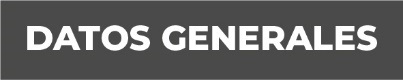 Nombre Isabel Moreno González.Grado de Escolaridad Licenciatura en DerechoCédula Profesional (Licenciatura) 11034162Teléfono de Oficina 271-7122667Correo Electrónico  Formación Académica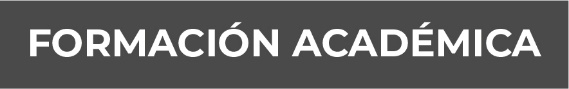 2011-2015Universidad del Golfo de México. Estudios de Licenciatura en Derecho.Trayectoria Profesional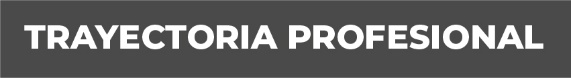 2018 a la FechaFiscal Especializado en la Unidad Especializada en Combate al Secuestro2017 - 2018Prácticas profesionales: Fiscal en la Unidad Especializada en Combate al Secuestro en Córdoba, Veracruz.2014 – 2015Auxiliar Jurídico: Despacho Jurídico en Córdoba, Veracruz2014 Conocimiento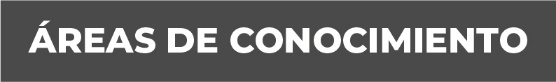 Derecho Laboral.Derecho Civil.Derecho Penal.